                  บันทึกข้อความ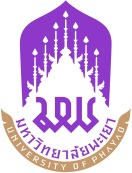 หน่วยงาน คณะบริหารธุรกิจและนิเทศศาสตร์ ส่วนงาน/หลักสูตร  โทร.......ที่  อว 7325/                                               วันที่                   เรื่อง  ขออนุมัติยืมเงินทดรองจ่ายเดินทางไปปฏิบัติงานเรียน  อธิการบดี 	               ตามที่ อว 7325/................ ลงวันที่.............................. เรื่อง ขออนุมัติเดินทางไปทางปฏิบัติงาน เกี่ยวกับ....................................................................................ณ..................................... ในวันที่............................ถึงวันที่.............................นั้น	         ในการนี้ กระผม/ดิฉัน ................................................. ตำแหน่ง............................ 
จึงขออนุมัติยืมเงินทดรองจ่าย เพื่อเป็นค่าใช้จ่ายในการเดินทางไปปฏิบัติงาน เป็นจำนวนเงิน ..................................บาท ( ..............................................บาทถ้วน)  โดยขอเบิกจ่ายจากเงินงบประมาณประจำปี................... 
กองทุนเพื่อการศึกษา  หมวดค่าตอบแทนใช้สอยและวัสดุ (รายละเอียดตามเอกสารแนบ)      จึงเรียนมาเพื่อโปรดพิจารณาอนุมัติ จะขอบคุณยิ่ง	                                                  (ลงชื่อ)..................................................                                                   (.............................................)                                                                     ตำแหน่ง................................. 